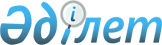 О бюджетах поселка Тобол, сельских округов района Беимбета Майлина на 2023-2025 годыРешение маслихата района Беимбета Майлина Костанайской области от 28 декабря 2022 года № 155.
      В соответствии с пунктом 2-7 статьи 6 Закона Республики Казахстан "О местном государственном управлении и самоуправлении в Республике Казахстан" маслихат района РЕШИЛ:
      1. Утвердить бюджет поселка Тобол на 2023-2025 годы согласно приложениям 1, 2 и 3 соответственно, в том числе на 2023 год в следующих объемах:
      1) доходы – 95 819,1 тысяч тенге, в том числе по:
      налоговым поступлениям – 32 927,0 тысяч тенге;
      неналоговым поступлениям – 104,0 тысяч тенге;
      поступлениям от продажи основного капитала – 620,0 тысяч тенге;
      поступлениям трансфертов – 62 168,1 тысяч тенге;
      2) затраты – 98 036,2 тысяч тенге;
      3) чистое бюджетное кредитование – 0,0 тысяч тенге, в том числе:
      бюджетные кредиты – 0,0 тысяч тенге;
      погашение бюджетных кредитов – 0,0 тысяч тенге;
      4) сальдо по операциям с финансовыми активами – 0,0 тысяч тенге;
      5) дефицит (профицит) бюджета – -2 217,1 тысяч тенге;
      6) финансирование дефицита (использование профицита) бюджета – 2 217,1 тысяч тенге.
      Сноска. Пункт 1 в редакции решения маслихата района Беимбета Майлина Костанайской области от 01.12.2023 № 52 (вводится в действие с 01.01.2023).


      2. Учесть, что в бюджете поселка Тобол предусмотрен объем субвенций, передаваемых из районного бюджета на 2023 год в сумме 50 689,0 тысяч тенге.
      3. Утвердить бюджет Асенкритовского сельского округа на 2023-2025 годы согласно приложениям 4, 5 и 6 соответственно, в том числе на 2023 год в следующих объемах:
      1) доходы – 73 058,2 тысяч тенге, в том числе по:
      налоговым поступлениям – 10 756,0 тысяч тенге;
      неналоговым поступлениям – 0,0 тысяч тенге;
      поступлениям от продажи основного капитала – 0,0 тысяч тенге;
      поступлениям трансфертов – 62 302,2 тысяч тенге;
      2) затраты – 73 058,3 тысяч тенге;
      3) чистое бюджетное кредитование – 0,0 тысяч тенге, в том числе:
      бюджетные кредиты – 0,0 тысяч тенге;
      погашение бюджетных кредитов – 0,0 тысяч тенге;
      4) сальдо по операциям с финансовыми активами – 0,0 тысяч тенге;
      5) дефицит (профицит) бюджета – -0,1 тысяч тенге;
      6) финансирование дефицита (использование профицита) бюджета – 0,1 тысяч тенге.
      Сноска. Пункт 3 в редакции решения маслихата района Беимбета Майлина Костанайской области от 01.12.2023 № 52 (вводится в действие с 01.01.2023).


      4. Учесть, что в бюджете Асенкритовского сельского округа предусмотрен объем субвенций, передаваемых из районного бюджета на 2023 год в сумме 32 482,0 тысяч тенге.
      5. Утвердить бюджет Белинского сельского округа на 2023-2025 годы согласно приложениям 7, 8 и 9 соответственно, в том числе на 2023 год в следующих объемах:
      1) доходы – 29 757,1 тысяч тенге, в том числе по:
      налоговым поступлениям – 8 213,0 тысяч тенге;
      неналоговым поступлениям – 381,0 тысяч тенге;
      поступлениям от продажи основного капитала – 50,0 тысяч тенге;
      поступлениям трансфертов – 21 113,1 тысяч тенге;
      2) затраты – 29 877,3 тысяч тенге;
      3) чистое бюджетное кредитование – 0,0 тысяч тенге, в том числе:
      бюджетные кредиты – 0,0 тысяч тенге;
      погашение бюджетных кредитов – 0,0 тысяч тенге;
      4) сальдо по операциям с финансовыми активами – 0,0 тысяч тенге;
      5) дефицит (профицит) бюджета – -120,2 тысяч тенге;
      6) финансирование дефицита (использование профицита) бюджета – 120,2 тысяч тенге.
      Сноска. Пункт 5 в редакции решения маслихата района Беимбета Майлина Костанайской области от 01.12.2023 № 52 (вводится в действие с 01.01.2023).


      6. Учесть, что в бюджете Белинского сельского округа предусмотрен объем субвенций, передаваемых из районного бюджета на 2023 год в сумме 18 921,0 тысяч тенге.
      7. Утвердить бюджет Калининского сельского округа на 2023-2025 годы согласно приложениям 10, 11 и 12 соответственно, в том числе на 2023 год в следующих объемах:
      1) доходы – 256 853,8 тысяч тенге, в том числе по:
      налоговым поступлениям – 17 338,0 тысяч тенге;
      неналоговым поступлениям – 0,0 тысяч тенге;
      поступлениям от продажи основного капитала – 0,0 тысяч тенге;
      поступлениям трансфертов – 239 515,8 тысяч тенге;
      2) затраты – 260 825,5 тысяч тенге;
      3) чистое бюджетное кредитование – 0,0 тысяч тенге, в том числе:
      бюджетные кредиты – 0,0 тысяч тенге;
      погашение бюджетных кредитов – 0,0 тысяч тенге;
      4) сальдо по операциям с финансовыми активами – 0,0 тысяч тенге;
      5) дефицит (профицит) бюджета – -3 971,7 тысяч тенге;
      6) финансирование дефицита (использование профицита) бюджета – 3 971,7 тысяч тенге.
      Сноска. Пункт 7 в редакции решения маслихата района Беимбета Майлина Костанайской области от 01.12.2023 № 52 (вводится в действие с 01.01.2023).


      8. Учесть, что в бюджете Калининского сельского округа предусмотрен объем субвенций, передаваемых из районного бюджета на 2023 год в сумме 28 023,0 тысяч тенге.
      9. Утвердить бюджет Майского сельского округа на 2023-2025 годы согласно приложениям 13, 14 и 15 соответственно, в том числе на 2023 год в следующих объемах:
      1) доходы – 59 305,4 тысяч тенге, в том числе по:
      налоговым поступлениям – 11 540,0 тысяч тенге;
      неналоговым поступлениям – 0,0 тысяч тенге;
      поступлениям от продажи основного капитала – 0,0 тысяч тенге;
      поступлениям трансфертов – 47 765,4 тысяч тенге;
      2) затраты – 59 305,4 тысяч тенге;
      3) чистое бюджетное кредитование – 0,0 тысяч тенге, в том числе:
      бюджетные кредиты – 0,0 тысяч тенге;
      погашение бюджетных кредитов – 0,0 тысяч тенге;
      4) сальдо по операциям с финансовыми активами – 0,0 тысяч тенге;
      5) дефицит (профицит) бюджета – 0,0 тысяч тенге;
      6) финансирование дефицита (использование профицита) бюджета – 0,0 тысяч тенге.
      Сноска. Пункт 9 в редакции решения маслихата района Беимбета Майлина Костанайской области от 01.12.2023 № 52 (вводится в действие с 01.01.2023).


      10. Учесть, что в бюджете Майского сельского округа предусмотрен объем субвенций, передаваемых из районного бюджета на 2023 год в сумме 28 249,0 тысяч тенге.
      11. Утвердить бюджет Набережного сельского округа на 2023-2025 годы согласно приложениям 16, 17 и 18 соответственно, в том числе на 2023 год в следующих объемах:
      1) доходы – 58 492,8 тысяч тенге, в том числе по:
      налоговым поступлениям – 7 067,0 тысяч тенге;
      неналоговым поступлениям – 62,0 тысяч тенге;
      поступлениям от продажи основного капитала – 172,0 тысяч тенге;
      поступлениям трансфертов – 51 191,8 тысяч тенге;
      2) затраты – 59 602,8 тысяч тенге;
      3) чистое бюджетное кредитование – 0,0 тысяч тенге, в том числе:
      бюджетные кредиты – 0,0 тысяч тенге;
      погашение бюджетных кредитов – 0,0 тысяч тенге;
      4) сальдо по операциям с финансовыми активами – 0,0 тысяч тенге;
      5) дефицит (профицит) бюджета – -1 110,0 тысяч тенге;
      6) финансирование дефицита (использование профицита) бюджета – 1 110,0 тысяч тенге.
      Сноска. Пункт 11 в редакции решения маслихата района Беимбета Майлина Костанайской области от 01.12.2023 № 52 (вводится в действие с 01.01.2023).


      12. Учесть, что в бюджете Набережного сельского округа предусмотрен объем субвенций, передаваемых из районного бюджета на 2023 год в сумме 25 794,0 тысяч тенге.
      13. Утвердить бюджет Новоильиновского сельского округа на 2023-2025 годы согласно приложениям 19, 20 и 21 соответственно, в том числе на 2023 год в следующих объемах:
      1) доходы – 208 534,2 тысяч тенге, в том числе по:
      налоговым поступлениям – 12 969,0 тысяч тенге;
      неналоговым поступлениям – 0,0 тысяч тенге;
      поступлениям от продажи основного капитала – 170,0 тысяч тенге;
      поступлениям трансфертов – 195 395,2 тысяч тенге;
      2) затраты – 210 907,3 тысяч тенге;
      3) чистое бюджетное кредитование – 0,0 тысяч тенге, в том числе:
      бюджетные кредиты – 0,0 тысяч тенге;
      погашение бюджетных кредитов – 0,0 тысяч тенге;
      4) сальдо по операциям с финансовыми активами – 0,0 тысяч тенге;
      5) дефицит (профицит) бюджета – -2 373,1 тысяч тенге;
      6) финансирование дефицита (использование профицита) бюджета – 2 373,1 тысяч тенге.
      Сноска. Пункт 13 в редакции решения маслихата района Беимбета Майлина Костанайской области от 01.12.2023 № 52 (вводится в действие с 01.01.2023).


      14. Учесть, что в бюджете Новоильиновского сельского округа предусмотрен объем субвенций, передаваемых из районного бюджета на 2023 год в сумме 31 237,0 тысяч тенге.
      15. Утвердить бюджет Павловского сельского округа на 2023-2025 годы согласно приложениям 22, 23 и 24 соответственно, в том числе на 2023 год в следующих объемах:
      1) доходы – 34 663,3 тысяч тенге, в том числе по:
      налоговым поступлениям – 4 012,0 тысяч тенге;
      неналоговым поступлениям – 0,0 тысяч тенге;
      поступлениям от продажи основного капитала – 172,0 тысяч тенге;
      поступлениям трансфертов – 30 479,3 тысяч тенге;
      2) затраты – 34 663,3 тысяч тенге;
      3) чистое бюджетное кредитование – 0,0 тысяч тенге, в том числе:
      бюджетные кредиты – 0,0 тысяч тенге;
      погашение бюджетных кредитов – 0,0 тысяч тенге;
      4) сальдо по операциям с финансовыми активами – 0,0 тысяч тенге;
      5) дефицит (профицит) бюджета – 0,0 тысяч тенге;
      6) финансирование дефицита (использование профицита) бюджета – 0,0 тысяч тенге.
      Сноска. Пункт 15 в редакции решения маслихата района Беимбета Майлина Костанайской области от 01.12.2023 № 52 (вводится в действие с 01.01.2023).


      16. Учесть, что в бюджете Павловского сельского округа предусмотрен объем субвенций, передаваемых из районного бюджета на 2023 год в сумме 26 710,0 тысяч тенге.
      17. Утвердить бюджет сельского округа Әйет на 2023-2025 годы согласно приложениям 25, 26 и 27 соответственно, в том числе на 2023 год в следующих объемах:
      1) доходы – 304 624,8 тысяч тенге, в том числе по:
      налоговым поступлениям – 35 109,0 тысяч тенге;
      неналоговым поступлениям – 0,0 тысяч тенге;
      поступлениям от продажи основного капитала – 200,0 тысяч тенге;
      поступлениям трансфертов – 269 315,8 тысяч тенге;
      2) затраты – 306 260,7 тысяч тенге;
      3) чистое бюджетное кредитование – 0,0 тысяч тенге, в том числе:
      бюджетные кредиты – 0,0 тысяч тенге;
      погашение бюджетных кредитов – 0,0 тысяч тенге;
      4) сальдо по операциям с финансовыми активами – 0,0 тысяч тенге;
      5) дефицит (профицит) бюджета – -1 635,9 тысяч тенге;
      6) финансирование дефицита (использование профицита) бюджета – 1 635,9 тысяч тенге.
      Сноска. Пункт 17 в редакции решения маслихата района Беимбета Майлина Костанайской области от 25.12.2023 № 57 (вводится в действие с 01.01.2023).


      18. Учесть, что в бюджете сельского округа Әйет предусмотрен объем субвенций, передаваемых из районного бюджета на 2023 год в сумме 74 545,0 тысяч тенге.
      19. Настоящее решение вводится в действие с 1 января 2023 года. Бюджет поселка Тобол на 2023 год
      Сноска. Приложение 1 в редакции решения маслихата района Беимбета Майлина Костанайской области от 01.12.2023 № 52 (вводится в действие с 01.01.2023). Бюджет поселка Тобол на 2024 год Бюджет поселка Тобол на 2025 год Бюджет Асенкритовского сельского округа на 2023 год
      Сноска. Приложение 4 в редакции решения маслихата района Беимбета Майлина Костанайской области от 01.12.2023 № 52 (вводится в действие с 01.01.2023). Бюджет Асенкритовского сельского округа на 2024 год Бюджет Асенкритовского сельского округа на 2025 год Бюджет Белинского сельского округа на 2023 год
      Сноска. Приложение 7 в редакции решения маслихата района Беимбета Майлина Костанайской области от 01.12.2023 № 52 (вводится в действие с 01.01.2023). Бюджет Белинского сельского округа на 2024 год Бюджет Белинского сельского округа на 2025 год Бюджет Калининского сельского округа на 2023 год
      Сноска. Приложение 10 в редакции решения маслихата района Беимбета Майлина Костанайской области от 01.12.2023 № 52 (вводится в действие с 01.01.2023). Бюджет Калининского сельского округа на 2024 год Бюджет Калининского сельского округа на 2025 год Бюджет Майского сельского округа на 2023 год
      Сноска. Приложение 13 в редакции решения маслихата района Беимбета Майлина Костанайской области от 01.12.2023 № 52 (вводится в действие с 01.01.2023). Бюджет Майского сельского округа на 2024 год Бюджет Майского сельского округа на 2025 год Бюджет Набережного сельского округа на 2023 год
      Сноска. Приложение 16 в редакции решения маслихата района Беимбета Майлина Костанайской области от 01.12.2023 № 52 (вводится в действие с 01.01.2023). Бюджет Набережного сельского округа на 2024 год Бюджет Набережного сельского округа на 2025 год Бюджет Новоильиновского сельского округа на 2023 год
      Сноска. Приложение 19 в редакции решения маслихата района Беимбета Майлина Костанайской области от 01.12.2023 № 52 (вводится в действие с 01.01.2023). Бюджет Новоильиновского сельского округа на 2024 год Бюджет Новоильиновского сельского округа на 2025 год Бюджет Павловского сельского округа на 2023 год
      Сноска. Приложение 22 в редакции решения маслихата района Беимбета Майлина Костанайской области от 01.12.2023 № 52 (вводится в действие с 01.01.2023). Бюджет Павловского сельского округа на 2024 год Бюджет Павловского сельского округа на 2025 год Бюджет сельского округа Әйет на 2023 год
      Сноска. Приложение 25 в редакции решения маслихата района Беимбета Майлина Костанайской области от 25.12.2023 № 57 (вводится в действие с 01.01.2023). Бюджет сельского округа Әйет на 2024 год Бюджет сельского округа Әйет на 2025 год
					© 2012. РГП на ПХВ «Институт законодательства и правовой информации Республики Казахстан» Министерства юстиции Республики Казахстан
				
      Секретарь маслихата района 

С. Сапабеков
Приложение 1к решению маслихатаот 28 декабря 2022 года№ 155
Категория
Категория
Категория
Категория
Категория
Сумма, тысяч тенге
Класс
Класс
Класс
Класс
Сумма, тысяч тенге
Подкласс
Подкласс
Подкласс
Сумма, тысяч тенге
Наименование
Сумма, тысяч тенге
I. Доходы 
95 819,1
1
Налоговые поступления
32 927,0
01
Подоходный налог
14 623,0
2
Индивидуальный подоходный налог
14 623,0
04
Hалоги на собственность
18 140,0
1
Hалоги на имущество
696,0
3
Земельный налог
723,0
4
Hалог на транспортные средства
15 848,0
5
Единый земельный налог
873,0
05
Внутренние налоги на товары, работы и услуги
164,0
3
Поступления за использование природных и других ресурсов
164,0
2
Неналоговые поступления
104,0
06
Прочие неналоговые поступления
104,0
1
Прочие неналоговые поступления
104,0
3
Поступления от продажи основного капитала
620,0
03
Продажа земли и нематериальных активов
620,0
2
Продажа нематериальных активов
620,0
4
Поступления трансфертов
62 168,1
02
Трансферты из вышестоящих органов государственного управления
62 168,1
3
Трансферты из районного (города областного значения) бюджета
62 168,1
Функциональная группа
Функциональная группа
Функциональная группа
Функциональная группа
Функциональная группа
Сумма, тысяч тенге
Функциональная подгруппа
Функциональная подгруппа
Функциональная подгруппа
Функциональная подгруппа
Сумма, тысяч тенге
Администратор бюджетных программ
Администратор бюджетных программ
Администратор бюджетных программ
Сумма, тысяч тенге
Программа
Программа
Сумма, тысяч тенге
Наименование
Сумма, тысяч тенге
II. Затраты
98 036,2
01
Государственные услуги общего характера
63 161,7
1
Представительные, исполнительные и другие органы, выполняющие общие функции государственного управления
63 161,7
124
Аппарат акима города районного значения, села, поселка, сельского округа
63 161,7
001
Услуги по обеспечению деятельности акима города районного значения, села, поселка, сельского округа
62 086,4
022
Капитальные расходы государственного органа
1 075,3
07
Жилищно-коммунальное хозяйство
24 746,8
3
Благоустройство населенных пунктов
24 746,8
124
Аппарат акима города районного значения, села, поселка, сельского округа
24 746,8
008
Освещение улиц в населенных пунктах
16 012,6
009
Обеспечение санитарии населенных пунктов
3 043,2
011
Благоустройство и озеленение населенных пунктов
5 691,0
12
Транспорт и коммуникации
10 127,6
1
Автомобильный транспорт
10 127,6
124
Аппарат акима города районного значения, села, поселка, сельского округа
10 127,6
013
Обеспечение функционирования автомобильных дорог в городах районного значения, селах, поселках, сельских округах
10 127,6
15
Трансферты
0,1
1
Трансферты
0,1
124
Аппарат акима города районного значения, села, поселка, сельского округа
0,1
048
Возврат неиспользованных (недоиспользованных) целевых трансфертов
0,1
III. Чистое бюджетное кредитование
0,0
IV. Сальдо по операциям с финансовыми активами
0,0
V. Дефицит (профицит) бюджета
-2 217,1
VI. Финансирование дефицита (использование профицита) бюджета
2 217,1Приложение 2к решению маслихатаот 28 декабря 2022 года№ 155
Категория
Категория
Категория
Категория
Категория
Сумма, тысяч тенге
Класс
Класс
Класс
Класс
Сумма, тысяч тенге
Подкласс
Подкласс
Подкласс
Сумма, тысяч тенге
Наименование
Сумма, тысяч тенге
I. Доходы 
89 607,0
1
Налоговые поступления
36 282,0
01
Подоходный налог
16 942,0
2
Индивидуальный подоходный налог
16 942,0
04
Hалоги на собственность
19 160,0
1
Hалоги на имущество
768,0
3
Земельный налог
748,0
4
Hалог на транспортные средства
16 459,0
5
Единый земельный налог
1 185,0
05
Внутренние налоги на товары, работы и услуги
180,0
3
Поступления за использование природных и других ресурсов
180,0
4
Поступления трансфертов
53 325,0
02
Трансферты из вышестоящих органов государственного управления
53 325,0
3
Трансферты из районного (города областного значения) бюджета
53 325,0
Функциональная группа
Функциональная группа
Функциональная группа
Функциональная группа
Функциональная группа
Сумма, тысяч тенге
Функциональная подгруппа
Функциональная подгруппа
Функциональная подгруппа
Функциональная подгруппа
Сумма, тысяч тенге
Администратор бюджетных программ
Администратор бюджетных программ
Администратор бюджетных программ
Сумма, тысяч тенге
Программа
Программа
Сумма, тысяч тенге
Наименование
Сумма, тысяч тенге
II. Затраты
89 607,0
01
Государственные услуги общего характера
64 048,0
1
Представительные, исполнительные и другие органы, выполняющие общие функции государственного управления
64 048,0
124
Аппарат акима города районного значения, села, поселка, сельского округа
64 048,0
001
Услуги по обеспечению деятельности акима города районного значения, села, поселка, сельского округа
64 048,0
07
Жилищно-коммунальное хозяйство
17 094,0
3
Благоустройство населенных пунктов
17 094,0
124
Аппарат акима города районного значения, села, поселка, сельского округа
17 094,0
008
Освещение улиц населенных пунктов
9 530,0
009
Обеспечение санитарии населенных пунктов
4 313,0
011
Благоустройство и озеленение населенных пунктов
3 251,0
12
Транспорт и коммуникации
8 465,0
1
Автомобильный транспорт
8 465,0
124
Аппарат акима города районного значения, села, поселка, сельского округа
8 465,0
013
Обеспечение функционирования автомобильных дорог в городах районного значения, селах, поселках, сельских округах
8 465,0
III. Чистое бюджетное кредитование
0,0
IV. Сальдо по операциям с финансовыми активами
0,0
V. Дефицит (профицит) бюджета
0,0
VI. Финансирование дефицита (использование профицита) бюджета
0,0Приложение 3к решению маслихатаот 28 декабря 2022 года№ 155
Категория
Категория
Категория
Категория
Категория
Сумма, тысяч тенге
Класс
Класс
Класс
Класс
Сумма, тысяч тенге
Подкласс
Подкласс
Подкласс
Сумма, тысяч тенге
Наименование
Сумма, тысяч тенге
I. Доходы 
163 215,0
1
Налоговые поступления
36 945,0
01
Подоходный налог
17 157,0
2
Индивидуальный подоходный налог
17 157,0
04
Hалоги на собственность
19 590,0
1
Hалоги на имущество
768,0
3
Земельный налог
748,0
4
Hалог на транспортные средства
16 854,0
 5
Единый земельный налог
1 220,0
05
Внутренние налоги на товары, работы и услуги
198,0
3
Поступления за использование природных и других ресурсов
198,0
4
Поступления трансфертов
126 270,0
02
Трансферты из вышестоящих органов государственного управления
126 270,0
3
Трансферты из районного (города областного значения) бюджета
126 270,0
Функциональная группа
Функциональная группа
Функциональная группа
Функциональная группа
Функциональная группа
Сумма, тысяч тенге
Функциональная подгруппа
Функциональная подгруппа
Функциональная подгруппа
Функциональная подгруппа
Сумма, тысяч тенге
Администратор бюджетных программ
Администратор бюджетных программ
Администратор бюджетных программ
Сумма, тысяч тенге
Программа
Программа
Сумма, тысяч тенге
Наименование
Сумма, тысяч тенге
II. Затраты
163 215,0
01
Государственные услуги общего характера
66 676,0
1
Представительные, исполнительные и другие органы, выполняющие общие функции государственного управления
66 676,0
124
Аппарат акима города районного значения, села, поселка, сельского округа
66 676,0
001
Услуги по обеспечению деятельности акима города районного значения, села, поселка, сельского округа
66 676,0
07
Жилищно-коммунальное хозяйство
17 694,0
3
Благоустройство населенных пунктов
17 694,0
124
Аппарат акима города районного значения, села, поселка, сельского округа
17 694,0
008
Освещение улиц населенных пунктов
9 864,0
009
Обеспечение санитарии населенных пунктов
4 465,0
011
Благоустройство и озеленение населенных пунктов
3 365,0
12
Транспорт и коммуникации
8 845,0
1
Автомобильный транспорт
8 845,0
124
Аппарат акима города районного значения, села, поселка, сельского округа
8 845,0
013
Обеспечение функционирования автомобильных дорог в городах районного значения, селах, поселках, сельских округах
8 845,0
13
Прочие
70 000,0
9
Прочие
70 000,0
124
Аппарат акима города районного значения, села, поселка, сельского округа
70 000,0
057
Реализация мероприятий по социальной и инженерной инфраструктуре в сельских населенных пунктах в рамках проекта "Ауыл-Ел бесігі"
70 000,0
III. Чистое бюджетное кредитование
0,0
IV. Сальдо по операциям с финансовыми активами
0,0
V. Дефицит (профицит) бюджета
0,0
VI. Финансирование дефицита (использование профицита) бюджета
0,0Приложение 4к решению маслихатаот 28 декабря 2022 года№ 155
Категория
Категория
Категория
Категория
Категория
Сумма, тысяч тенге
Класс
Класс
Класс
Класс
Сумма, тысяч тенге
Подкласс
Подкласс
Подкласс
Сумма, тысяч тенге
Наименование
Сумма, тысяч тенге
I. Доходы 
73 058,2
1
Налоговые поступления
10 756,0
01
Подоходный налог
1 367,0
2
Индивидуальный подоходный налог
1 367,0
04
Hалоги на собственность
9 322,0
1
Hалоги на имущество
163,0
3
Земельный налог
31,0
4
Hалог на транспортные средства
8 514,0
5
Единый земельный налог
614,0
05
Внутренние налоги на товары, работы и услуги
67,0
3
Поступления за использование природных и других ресурсов
67,0
4
Поступления трансфертов
62 302,2
02
Трансферты из вышестоящих органов государственного управления
62 302,2
3
Трансферты из районного (города областного значения) бюджета
62 302,2
Функциональная группа
Функциональная группа
Функциональная группа
Функциональная группа
Функциональная группа
Сумма, тысяч тенге
Функциональная подгруппа
Функциональная подгруппа
Функциональная подгруппа
Функциональная подгруппа
Сумма, тысяч тенге
Администратор бюджетных программ
Администратор бюджетных программ
Администратор бюджетных программ
Сумма, тысяч тенге
Программа
Программа
Сумма, тысяч тенге
Наименование
Сумма, тысяч тенге
II. Затраты
73 058,3
01
Государственные услуги общего характера
39 745,8
1
Представительные, исполнительные и другие органы, выполняющие общие функции государственного управления
39 745,8
124
Аппарат акима города районного значения, села, поселка, сельского округа
39 745,8
001
Услуги по обеспечению деятельности акима города районного значения, села, поселка, сельского округа
39 108,2
022
Капитальные расходы государственного органа
637,6
07
Жилищно-коммунальное хозяйство
26 790,7
3
Благоустройство населенных пунктов
26 790,7
124
Аппарат акима города районного значения, села, поселка, сельского округа
26 790,7
008
Освещение улиц в населенных пунктах
18 314,0
009
Обеспечение санитарии населенных пунктов
8 303,0
011
Благоустройство и озеленение населенных пунктов
173,7
12
Транспорт и коммуникации
6 521,7
1
Автомобильный транспорт
6 521,7
124
Аппарат акима города районного значения, села, поселка, сельского округа
6 521,7
013
Обеспечение функционирования автомобильных дорог в городах районного значения, селах, поселках, сельских округах
6 521,7
III. Чистое бюджетное кредитование
0,0
IV. Сальдо по операциям с финансовыми активами
0,0
V. Дефицит (профицит) бюджета
-0,1
VI. Финансирование дефицита (использование профицита) бюджета
0,1Приложение 5к решению маслихатаот 28 декабря 2022 года№ 155
Категория
Категория
Категория
Категория
Категория
Сумма, тысяч тенге
Класс
Класс
Класс
Класс
Сумма, тысяч тенге
Подкласс
Подкласс
Подкласс
Сумма, тысяч тенге
Наименование
Сумма, тысяч тенге
I. Доходы 
210 411,0
1
Налоговые поступления
12 118,0
01
Подоходный налог
2 100,0
2
Индивидуальный подоходный налог
2 100,0
04
Hалоги на собственность
9 804,0
1
Hалоги на имущество
165,0
3
Земельный налог
54,0
4
Hалог на транспортные средства
8 940,0
5
Единый земельный налог
645,0
05
Внутренние налоги на товары, работы и услуги
214,0
3
Поступления за использование природных и других ресурсов
73,0
4
Сборы за ведение предпринимательской и профессиональной деятельности
141,0
4
Поступления трансфертов
198 293,0
02
Трансферты из вышестоящих органов государственного управления
198 293,0
3
Трансферты из районного (города областного значения) бюджета
198 293,0
Функциональная группа
Функциональная группа
Функциональная группа
Функциональная группа
Функциональная группа
Сумма, тысяч тенге
Функциональная подгруппа
Функциональная подгруппа
Функциональная подгруппа
Функциональная подгруппа
Сумма, тысяч тенге
Администратор бюджетных программ
Администратор бюджетных программ
Администратор бюджетных программ
Сумма, тысяч тенге
Программа
Программа
Сумма, тысяч тенге
Наименование
Сумма, тысяч тенге
II. Затраты
210 411,0
01
Государственные услуги общего характера
38 188,0
1
Представительные, исполнительные и другие органы, выполняющие общие функции государственного управления
38 188,0
124
Аппарат акима города районного значения, села, поселка, сельского округа
38 188,0
001
Услуги по обеспечению деятельности акима города районного значения, села, поселка, сельского округа
38 188,0
07
Жилищно-коммунальное хозяйство
3 110,0
3
Благоустройство населенных пунктов
3 110,0
124
Аппарат акима города районного значения, села, поселка, сельского округа
3 110,0
008
Освещение улиц в населенных пунктах
2 874,0
011
Благоустройство и озеленение населенных пунктов
236,0
12
Транспорт и коммуникации
4 063,0
1
Автомобильный транспорт
4 063,0
124
Аппарат акима города районного значения, села, поселка, сельского округа
4 063,0
013
Обеспечение функционирования автомобильных дорог в городах районного значения, селах, поселках, сельских округах
4 063,0
13
Прочие
165 050,0
9
Прочие
165 050,0
124
Аппарат акима города районного значения, села, поселка, сельского округа
165 050,0
057
Реализация мероприятий по социальной и инженерной инфраструктуре в сельских населенных пунктах в рамках проекта "Ауыл-Ел бесігі"
165 050,0
III. Чистое бюджетное кредитование
0,0
IV. Сальдо по операциям с финансовыми активами
0,0
V. Дефицит (профицит) бюджета
0,0
VI. Финансирование дефицита (использование профицита) бюджета
0,0Приложение 6к решению маслихатаот 28 декабря 2022 года№ 155
Категория
Категория
Категория
Категория
Категория
Сумма, тысяч тенге
Класс
Класс
Класс
Класс
Сумма, тысяч тенге
Подкласс
Подкласс
Подкласс
Сумма, тысяч тенге
Наименование
Сумма, тысяч тенге
I. Доходы 
187 846,0
1
Налоговые поступления
12 546,0
01
Подоходный налог
2 310,0
2
Индивидуальный подоходный налог
2 310,0
04
Hалоги на собственность
10 005,0
1
Hалоги на имущество
165,0
3
Земельный налог
54,0
4
Hалог на транспортные средства
9 109,0
5
Единый земельный налог
677,0
05
Внутренние налоги на товары, работы и услуги
231,0
3
Поступления за использование природных и других ресурсов
81,0
4
Сборы за ведение предпринимательской и профессиональной деятельности
150,0
4
Поступления трансфертов
175 300,0
02
Трансферты из вышестоящих органов государственного управления
175 300,0
3
Трансферты из районного (города областного значения) бюджета
175 300,0
Функциональная группа
Функциональная группа
Функциональная группа
Функциональная группа
Функциональная группа
Сумма, тысяч тенге
Функциональная подгруппа
Функциональная подгруппа
Функциональная подгруппа
Функциональная подгруппа
Сумма, тысяч тенге
Администратор бюджетных программ
Администратор бюджетных программ
Администратор бюджетных программ
Сумма, тысяч тенге
Программа
Программа
Сумма, тысяч тенге
Наименование
Сумма, тысяч тенге
II. Затраты
187 846,0
01
Государственные услуги общего характера
39 422,0
1
Представительные, исполнительные и другие органы, выполняющие общие функции государственного управления
39 422,0
124
Аппарат акима города районного значения, села, поселка, сельского округа
39 422,0
001
Услуги по обеспечению деятельности акима города районного значения, села, поселка, сельского округа
39 422,0
07
Жилищно-коммунальное хозяйство
3 219,0
3
Благоустройство населенных пунктов
3 219,0
124
Аппарат акима города районного значения, села, поселка, сельского округа
3 219,0
008
Освещение улиц в населенных пунктах
2 974,0
011
Благоустройство и озеленение населенных пунктов
245,0
12
Транспорт и коммуникации
4 205,0
1
Автомобильный транспорт
4 205,0
124
Аппарат акима города районного значения, села, поселка, сельского округа
4 205,0
013
Обеспечение функционирования автомобильных дорог в городах районного значения, селах, поселках, сельских округах
4 205,0
13
Прочие
141 000,0
9
Прочие
141 000,0
124
Аппарат акима города районного значения, села, поселка, сельского округа
057
Реализация мероприятий по социальной и инженерной инфраструктуре в сельских населенных пунктах в рамках проекта "Ауыл-Ел бесігі"
141 000,0
III. Чистое бюджетное кредитование
0,0
IV. Сальдо по операциям с финансовыми активами
0,0
V. Дефицит (профицит) бюджета
0,0
VI. Финансирование дефицита (использование профицита) бюджета
0,0Приложение 7к решению маслихатаот 28 декабря 2022 года№ 155
Категория
Категория
Категория
Категория
Категория
Сумма, тысяч тенге
Класс
Класс
Класс
Класс
Сумма, тысяч тенге
Подкласс
Подкласс
Подкласс
Сумма, тысяч тенге
Наименование
Сумма, тысяч тенге
I. Доходы 
29 757,1
1
Налоговые поступления
8 213,0
01
Подоходный налог
3 425,0
2
Индивидуальный подоходный налог
3 425,0
04
Hалоги на собственность
4 503,0
1
Hалоги на имущество
93,0
4
Hалог на транспортные средства
2 327,0
5
Единый земельный налог
2 083,0
05
Внутренние налоги на товары, работы и услуги
285,0
3
Поступления за использование природных и других ресурсов
285,0
2
Неналоговые поступления
381,0
01
Доходы от государственной собственности
381,0
5
Доходы от аренды имущества, находящегося в государственной собственности
381,0
3
Поступления от продажи основного капитала
50,0
01
Продажа государственного имущества, закрепленного за государственными учреждениями
50,0
1
Продажа государственного имущества, закрепленного за государственными учреждениями
50,0
4
Поступления трансфертов 
21 113,1
02
Трансферты из вышестоящих органов государственного управления
21 113,1
3
Трансферты из районного (города областного значения) бюджета
21 113,1
Функциональная группа
Функциональная группа
Функциональная группа
Функциональная группа
Функциональная группа
Сумма, тысяч тенге
Функциональная подгруппа
Функциональная подгруппа
Функциональная подгруппа
Функциональная подгруппа
Сумма, тысяч тенге
Администратор бюджетных программ
Администратор бюджетных программ
Администратор бюджетных программ
Сумма, тысяч тенге
Программа
Программа
Сумма, тысяч тенге
Наименование
Сумма, тысяч тенге
II. Затраты
29 877,3
01
Государственные услуги общего характера
24 074,0
1
Представительные, исполнительные и другие органы, выполняющие общие функции государственного управления
24 074,0
124
Аппарат акима города районного значения, села, поселка, сельского округа
24 074,0
001
Услуги по обеспечению деятельности акима города районного значения, села, поселка, сельского округа
23 834,9
022
Капитальные расходы государственного органа
239,1
07
Жилищно-коммунальное хозяйство
2 746,6
3
Благоустройство населенных пунктов
2 746,6
124
Аппарат акима города районного значения, села, поселка, сельского округа
2 746,6
008
Освещение улиц в населенных пунктах
2 603,0
011
Благоустройство и озеленение населенных пунктов
143,6
12
Транспорт и коммуникации
3 056,5
1
Автомобильный транспорт
3 056,5
124
Аппарат акима города районного значения, села, поселка, сельского округа
3 056,5
013
Обеспечение функционирования автомобильных дорог в городах районного значения, селах, поселках, сельских округах
3 056,5
15
Трансферты
0,2
1
Трансферты
0,2
124
Аппарат акима города районного значения, села, поселка, сельского округа
0,2
044
Возврат сумм неиспользованных (недоиспользованных) целевых трансфертов, выделенных из республиканского бюджета за счет целевого трансферта из Национального фонда Республики Казахстан
0,2
III. Чистое бюджетное кредитование
0,0
IV. Сальдо по операциям с финансовыми активами
0,0
V. Дефицит (профицит) бюджета
-120,2
VI. Финансирование дефицита (использование профицита) бюджета
120,2Приложение 8к решению маслихатаот 28 декабря 2022 года№ 155
Категория
Категория
Категория
Категория
Категория
Сумма, тысяч тенге
Класс
Класс
Класс
Класс
Сумма, тысяч тенге
Подкласс
Подкласс
Подкласс
Сумма, тысяч тенге
Наименование
Сумма, тысяч тенге
I. Доходы 
29 447,0
1
Налоговые поступления
19 204,0
01
Подоходный налог
15 244,0
2
Индивидуальный подоходный налог
15 244,0
04
Hалоги на собственность
3 960,0
1
Hалоги на имущество
63,0
3
Земельный налог
1,0
4
Hалог на транспортные средства
1 837,0
5
Единый земельный налог
2 059,0
2
Неналоговые поступления
385,0
01
Доходы от государственной собственности
385,0
5
Доходы от аренды имущества, находящегося в государственной собственности
385,0
4
Поступления трансфертов
9 858,0
02
Трансферты из вышестоящих органов государственного управления
9 858,0
3
Трансферты из районного (города областного значения) бюджета
9 858,0
Функциональная группа
Функциональная группа
Функциональная группа
Функциональная группа
Функциональная группа
Сумма, тысяч тенге
Функциональная подгруппа
Функциональная подгруппа
Функциональная подгруппа
Функциональная подгруппа
Сумма, тысяч тенге
Администратор бюджетных программ
Администратор бюджетных программ
Администратор бюджетных программ
Сумма, тысяч тенге
Программа
Программа
Сумма, тысяч тенге
Наименование
Сумма, тысяч тенге
II. Затраты
29 447,0
01
Государственные услуги общего характера
24 562,0
1
Представительные, исполнительные и другие органы, выполняющие общие функции государственного управления
24 562,0
124
Аппарат акима города районного значения, села, поселка, сельского округа
24 562,0
001
Услуги по обеспечению деятельности акима города районного значения, села, поселка, сельского округа
24 562,0
07
Жилищно-коммунальное хозяйство
2 639,0
3
Благоустройство населенных пунктов
2 639,0
124
Аппарат акима города районного значения, села, поселка, сельского округа
2 639,0
008
Освещение улиц в населенных пунктах
2 441,0
011
Благоустройство и озеленение населенных пунктов
198,0
12
Транспорт и коммуникации
2 246,0
1
Автомобильный транспорт
2 246,0
124
Аппарат акима города районного значения, села, поселка, сельского округа
2 246,0
013
Обеспечение функционирования автомобильных дорог в городах районного значения, селах, поселках, сельских округах
2 246,0
III. Чистое бюджетное кредитование
0,0
IV. Сальдо по операциям с финансовыми активами
0,0
V. Дефицит (профицит) бюджета
0,0
VI. Финансирование дефицита (использование профицита) бюджета
0,0Приложение 9к решению маслихатаот 28 декабря 2022 года№ 155
Категория
Категория
Категория
Категория
Категория
Сумма, тысяч тенге
Класс
Класс
Класс
Класс
Сумма, тысяч тенге
Подкласс
Подкласс
Подкласс
Сумма, тысяч тенге
Наименование
Сумма, тысяч тенге
I. Доходы 
30 852,0
1
Налоговые поступления
19 905,0
01
Подоходный налог
15 778,0
2
Индивидуальный подоходный налог
15 778,0
04
Hалоги на собственность
4 127,0
1
Hалоги на имущество
63,0
3
Земельный налог
1,0
4
Hалог на транспортные средства
1 943,0
5
Единый земельный налог
2 120,0
2
Неналоговые поступления
398,0
01
Доходы от государственной собственности
398,0
5
Доходы от аренды имущества, находящегося в государственной собственности
398,0
4
Поступления трансфертов
10 549,0
02
Трансферты из вышестоящих органов государственного управления
10 549,0
3
Трансферты из районного (города областного значения) бюджета
10 549,0
Функциональная группа
Функциональная группа
Функциональная группа
Функциональная группа
Функциональная группа
Сумма, тысяч тенге
Функциональная подгруппа
Функциональная подгруппа
Функциональная подгруппа
Функциональная подгруппа
Сумма, тысяч тенге
Администратор бюджетных программ
Администратор бюджетных программ
Администратор бюджетных программ
Сумма, тысяч тенге
Программа
Программа
Сумма, тысяч тенге
Наименование
Сумма, тысяч тенге
II. Затраты
30 852,0
01
Государственные услуги общего характера
25 749,0
1
Представительные, исполнительные и другие органы, выполняющие общие функции государственного управления
25 749,0
124
Аппарат акима города районного значения, села, поселка, сельского округа
25 749,0
001
Услуги по обеспечению деятельности акима города районного значения, села, поселка, сельского округа
25 749,0
07
Жилищно-коммунальное хозяйство
2 756,0
3
Благоустройство населенных пунктов
2 756,0
124
Аппарат акима города районного значения, села, поселка, сельского округа
2 756,0
008
Освещение улиц в населенных пунктах
2 551,0
011
Благоустройство и озеленение населенных пунктов
205,0
12
Транспорт и коммуникации
2 347,0
1
Автомобильный транспорт
2 347,0
124
Аппарат акима города районного значения, села, поселка, сельского округа
2 347,0
013
Обеспечение функционирования автомобильных дорог в городах районного значения, селах, поселках, сельских округах
2 347,0
III. Чистое бюджетное кредитование
0,0
IV. Сальдо по операциям с финансовыми активами
0,0
V. Дефицит (профицит) бюджета
0,0
VI. Финансирование дефицита (использование профицита) бюджета
0,0Приложение 10к решению маслихатаот 28 декабря 2022 года№ 155
Категория
Категория
Категория
Категория
Категория
Сумма, тысяч тенге
Класс
Класс
Класс
Класс
Сумма, тысяч тенге
Подкласс
Подкласс
Подкласс
Сумма, тысяч тенге
Наименование
Сумма, тысяч тенге
I. Доходы 
256 853,8
1
Налоговые поступления
17 338,0
01
Подоходный налог
6 028,0
2
Индивидуальный подоходный налог
6 028,0
04
Hалоги на собственность
7 320,0
1
Hалоги на имущество
308,0
3
Земельный налог
52,0
4
Hалог на транспортные средства
6 960,0
05
Внутренние налоги на товары, работы и услуги
3 990,0
3
Поступления за использование природных и других ресурсов
3 990,0
4
Поступления трансфертов 
239 515,8
02
Трансферты из вышестоящих органов государственного управления
239 515,8
3
Трансферты из районного (города областного значения) бюджета
239 515,8
Функциональная группа
Функциональная группа
Функциональная группа
Функциональная группа
Функциональная группа
Сумма, тысяч тенге
Функциональная подгруппа
Функциональная подгруппа
Функциональная подгруппа
Функциональная подгруппа
Сумма, тысяч тенге
Администратор бюджетных программ
Администратор бюджетных программ
Администратор бюджетных программ
Сумма, тысяч тенге
Программа
Программа
Сумма, тысяч тенге
Наименование
Сумма, тысяч тенге
II. Затраты
260 825,5
01
Государственные услуги общего характера
40 566,2
1
Представительные, исполнительные и другие органы, выполняющие общие функции государственного управления
40 566,2
124
Аппарат акима города районного значения, села, поселка, сельского округа
40 566,2
001
Услуги по обеспечению деятельности акима города районного значения, села, поселка, сельского округа
39 884,5
022
Капитальные расходы государственного органа
681,7
07
Жилищно-коммунальное хозяйство
19 325,0
3
Благоустройство населенных пунктов
19 325,0
124
Аппарат акима города районного значения, села, поселка, сельского округа
19 325,0
008
Освещение улиц в населенных пунктах
5 372,0
009
Обеспечение санитарии населенных пунктов
10 000,0
011
Благоустройство и озеленение населенных пунктов
3 953,0
12
Транспорт и коммуникации
6 242,7
1
Автомобильный транспорт
6 242,7
124
Аппарат акима города районного значения, села, поселка, сельского округа
6 242,7
013
Обеспечение функционирования автомобильных дорог в городах районного значения, селах, поселках, сельских округах
6 242,7
13
Прочие
194 691,6
9
Прочие
194 691,6
124
Аппарат акима города районного значения, села, поселка, сельского округа
194 691,6
057
Реализация мероприятий по социальной и инженерной инфраструктуре в сельских населенных пунктах в рамках проекта "Ауыл-Ел бесігі"
194 691,6
III. Чистое бюджетное кредитование
0,0
IV. Сальдо по операциям с финансовыми активами
0,0
V. Дефицит (профицит) бюджета
-3 971,7
VI. Финансирование дефицита (использование профицита) бюджета
3 971,7Приложение 11к решению маслихатаот 28 декабря 2022 года№ 155
Категория
Категория
Категория
Категория
Категория
Сумма, тысяч тенге
Класс
Класс
Класс
Класс
Сумма, тысяч тенге
Подкласс
Подкласс
Подкласс
Сумма, тысяч тенге
Наименование
Сумма, тысяч тенге
I. Доходы 
47 479,0
1
Налоговые поступления
20 071,0
01
Подоходный налог
5 400,0
2
Индивидуальный подоходный налог
5 400,0
04
Hалоги на собственность
9 645,0
1
Hалоги на имущество
329,0
3
Земельный налог
32,0
4
Hалог на транспортные средства
7 307,0
5
Единый земельный налог
1 977,0
05
Внутренние налоги на товары, работы и услуги
5 026,0
3
Поступления за использование природных и других ресурсов
4 300,0
4
Сборы за ведение предпринимательской и профессиональной деятельности
726,0
4
Поступления трансфертов
27 408,0
02
Трансферты из вышестоящих органов государственного управления
27 408,0
3
Трансферты из районного (города областного значения) бюджета
27 408,0
Функциональная группа
Функциональная группа
Функциональная группа
Функциональная группа
Функциональная группа
Сумма, тысяч тенге
Функциональная подгруппа
Функциональная подгруппа
Функциональная подгруппа
Функциональная подгруппа
Сумма, тысяч тенге
Администратор бюджетных программ
Администратор бюджетных программ
Администратор бюджетных программ
Сумма, тысяч тенге
Программа
Программа
Сумма, тысяч тенге
Наименование
Сумма, тысяч тенге
II. Затраты
47 479,0
01
Государственные услуги общего характера
40 053,0
1
Представительные, исполнительные и другие органы, выполняющие общие функции государственного управления
40 053,0
124
Аппарат акима города районного значения, села, поселка, сельского округа
40 053,0
001
Услуги по обеспечению деятельности акима города районного значения, села, поселка, сельского округа
40 053,0
07
Жилищно-коммунальное хозяйство
4 379,0
3
Благоустройство населенных пунктов
4 379,0
124
Аппарат акима города районного значения, села, поселка, сельского округа
4 379,0
008
Освещение улиц в населенных пунктах
3 732,0
011
Благоустройство и озеленение населенных пунктов
647,0
12
Транспорт и коммуникации
3 047,0
1
Автомобильный транспорт
3 047,0
124
Аппарат акима города районного значения, села, поселка, сельского округа
3 047,0
013
Обеспечение функционирования автомобильных дорог в городах районного значения, селах, поселках, сельских округах
3 047,0
III. Чистое бюджетное кредитование
0,0
IV. Сальдо по операциям с финансовыми активами
0,0
V. Дефицит (профицит) бюджета
0,0
VI. Финансирование дефицита (использование профицита) бюджета
0,0Приложение 12к решению маслихатаот 28 декабря 2022 года№ 155
Категория
Категория
Категория
Категория
Категория
Сумма, тысяч тенге
Класс
Класс
Класс
Класс
Сумма, тысяч тенге
Подкласс
Подкласс
Подкласс
Сумма, тысяч тенге
Наименование
Сумма, тысяч тенге
I. Доходы 
48 973,0
1
Налоговые поступления
20 394,0
01
Подоходный налог
5 670,0
2
Индивидуальный подоходный налог
5 670,0
04
Hалоги на собственность
10 072,0
1
Hалоги на имущество
329,0
3
Земельный налог
32,0
4
Hалог на транспортные средства
7 675,0
5
Единый земельный налог
2 036,0
05
Внутренние налоги на товары, работы и услуги
4 652,0
3
Поступления за использование природных и других ресурсов
3 900,0
4
Сборы за ведение предпринимательской и профессиональной деятельности
752,0
4
Поступления трансфертов
28 579,0
02
Трансферты из вышестоящих органов государственного управления
28 579,0
3
Трансферты из районного (города областного значения) бюджета
28 579,0
Функциональная группа
Функциональная группа
Функциональная группа
Функциональная группа
Функциональная группа
Сумма, тысяч тенге
Функциональная подгруппа
Функциональная подгруппа
Функциональная подгруппа
Функциональная подгруппа
Сумма, тысяч тенге
Администратор бюджетных программ
Администратор бюджетных программ
Администратор бюджетных программ
Сумма, тысяч тенге
Программа
Программа
Сумма, тысяч тенге
Наименование
Сумма, тысяч тенге
II. Затраты
48 973,0
01
Государственные услуги общего характера
41 287,0
1
Представительные, исполнительные и другие органы, выполняющие общие функции государственного управления
41 287,0
124
Аппарат акима города районного значения, села, поселка, сельского округа
41 287,0
001
Услуги по обеспечению деятельности акима города районного значения, села, поселка, сельского округа
41 287,0
07
Жилищно-коммунальное хозяйство
4 532,0
3
Благоустройство населенных пунктов
4 532,0
124
Аппарат акима города районного значения, села, поселка, сельского округа
4 532,0
008
Освещение улиц в населенных пунктах
3 863,0
011
Благоустройство и озеленение населенных пунктов
669,0
12
Транспорт и коммуникации
3 154,0
1
Автомобильный транспорт
3 154,0
124
Аппарат акима города районного значения, села, поселка, сельского округа
3 154,0
013
Обеспечение функционирования автомобильных дорог в городах районного значения, селах, поселках, сельских округах
3 154,0
III. Чистое бюджетное кредитование
0,0
IV. Сальдо по операциям с финансовыми активами
0,0
V. Дефицит (профицит) бюджета
0,0
VI. Финансирование дефицита (использование профицита) бюджета
0,0Приложение 13к решению маслихатаот 28 декабря 2022 года№ 155
Категория
Категория
Категория
Категория
Категория
Категория
Категория
Сумма, тысяч тенге
Класс
Класс
Класс
Класс
Класс
Сумма, тысяч тенге
Подкласс
Подкласс
Подкласс
Сумма, тысяч тенге
Наименование
Сумма, тысяч тенге
I. Доходы 
59 305,4
1
1
Налоговые поступления
11 540,0
01
01
Подоходный налог
5 363,0
2
Индивидуальный подоходный налог
5 363,0
04
04
Hалоги на собственность
6 170,0
1
Hалоги на имущество
243,0
3
Земельный налог
12,0
4
Hалог на транспортные средства
5 915,0
05
05
Внутренние налоги на товары, работы и услуги
7,0
3
Поступления за использование природных и других ресурсов
7,0
4
4
Поступления трансфертов
47 765,4
02
02
Трансферты из вышестоящих органов государственного управления
47 765,4
3
Трансферты из районного (города областного значения) бюджета
47 765,4
Функциональная группа
Функциональная группа
Функциональная группа
Функциональная группа
Функциональная группа
Функциональная группа
Функциональная группа
Сумма, тысяч тенге
Функциональная подгруппа
Функциональная подгруппа
Функциональная подгруппа
Функциональная подгруппа
Функциональная подгруппа
Функциональная подгруппа
Сумма, тысяч тенге
Администратор бюджетных программ
Администратор бюджетных программ
Администратор бюджетных программ
Администратор бюджетных программ
Сумма, тысяч тенге
Программа
Программа
Программа
Сумма, тысяч тенге
Наименование
Сумма, тысяч тенге
II. Затраты
59 305,4
01
Государственные услуги общего характера
36 975,1
1
1
Представительные, исполнительные и другие органы, выполняющие общие функции государственного управления
36 975,1
124
Аппарат акима города районного значения, села, поселка, сельского округа
36 975,1
001
001
Услуги по обеспечению деятельности акима города районного значения, села, поселка, сельского округа
36 104,9
022
022
Капитальные расходы государственного органа
870,2
07
Жилищно-коммунальное хозяйство
13 829,9
3
3
Благоустройство населенных пунктов
13 829,9
124
Аппарат акима города районного значения, села, поселка, сельского округа
13 829,9
008
008
Освещение улиц в населенных пунктах
12 807,9
011
011
Благоустройство и озеленение населенных пунктов
1 022,0
12
Транспорт и коммуникации
6 068,4
1
1
Автомобильный транспорт
6 068,4
124
Аппарат акима города районного значения, села, поселка, сельского округа
6 068,4
013
013
Обеспечение функционирования автомобильных дорог в городах районного значения, селах, поселках, сельских округах
6 068,4
14
Обслуживание долга
2 432,0
1
1
Обслуживание долга
2 432,0
124
Аппарат акима города районного значения, села, поселка, сельского округа
2 432,0
042
042
Обслуживание долга аппарата акима города районного значения, села, поселка, сельского округа по выплате вознаграждений и иных платежей по займам из районного (города областного значения) бюджета
2 432,0
III. Чистое бюджетное кредитование
0,0
IV. Сальдо по операциям с финансовыми активами
0,0
V. Дефицит (профицит) бюджета
0,0
VI. Финансирование дефицита (использование профицита) бюджета
0,0Приложение 14к решению маслихатаот 28 декабря 2022 года№ 155
Категория
Категория
Категория
Категория
Категория
Категория
Категория
Сумма, тысяч тенге
Класс
Класс
Класс
Класс
Класс
Сумма, тысяч тенге
Подкласс
Подкласс
Подкласс
Сумма, тысяч тенге
Наименование
Сумма, тысяч тенге
I. Доходы 
44 816,0
1
1
Налоговые поступления
13 000,0
01
01
Подоходный налог
6 500,0
2
Индивидуальный подоходный налог
6 500,0
04
04
Hалоги на собственность
6 491,0
1
Hалоги на имущество
261,0
3
Земельный налог
20,0
4
Hалог на транспортные средства
6 210,0
05
05
Внутренние налоги на товары, работы и услуги
9,0
3
Поступления за использование природных и других ресурсов
9,0
4
4
Поступления трансфертов
31 816,0
02
02
Трансферты из вышестоящих органов государственного управления
31 816,0
3
Трансферты из районного (города областного значения) бюджета
31 816,0
Функциональная группа
Функциональная группа
Функциональная группа
Функциональная группа
Функциональная группа
Функциональная группа
Функциональная группа
Сумма, тысяч тенге
Функциональная подгруппа
Функциональная подгруппа
Функциональная подгруппа
Функциональная подгруппа
Функциональная подгруппа
Функциональная подгруппа
Сумма, тысяч тенге
Администратор бюджетных программ
Администратор бюджетных программ
Администратор бюджетных программ
Администратор бюджетных программ
Сумма, тысяч тенге
Программа
Программа
Программа
Сумма, тысяч тенге
Наименование
Сумма, тысяч тенге
II. Затраты
44 816,0
01
Государственные услуги общего характера
37 187,0
1
1
Представительные, исполнительные и другие органы, выполняющие общие функции государственного управления
37 187,0
124
Аппарат акима города районного значения, села, поселка, сельского округа
37 187,0
001
001
Услуги по обеспечению деятельности акима города районного значения, села, поселка, сельского округа
37 187,0
07
Жилищно-коммунальное хозяйство
2 601,0
3
3
Благоустройство населенных пунктов
2 601,0
124
Аппарат акима города районного значения, села, поселка, сельского округа
2 601,0
008
008
Освещение улиц в населенных пунктах
2 160,0
011
011
Благоустройство и озеленение населенных пунктов
441,0
12
Транспорт и коммуникации
2 596,0
1
1
Автомобильный транспорт
2 596,0
124
Аппарат акима города районного значения, села, поселка, сельского округа
2 596,0
013
013
Обеспечение функционирования автомобильных дорог в городах районного значения, селах, поселках, сельских округах
2 596,0
14
Обслуживание долга
2 432,0
1
1
Обслуживание долга
2 432,0
124
Аппарат акима города районного значения, села, поселка, сельского округа
2 432,0
042
042
Обслуживание долга аппарата акима города районного значения, села, поселка, сельского округа по выплате вознаграждений и иных платежей по займам из районного (города областного значения) бюджета
2 432,0
III. Чистое бюджетное кредитование
0,0
IV. Сальдо по операциям с финансовыми активами
0,0
V. Дефицит (профицит) бюджета
0,0
VI. Финансирование дефицита (использование профицита) бюджета
0,0Приложение 15к решению маслихатаот 28 декабря 2022 года№ 155
Категория
Категория
Категория
Категория
Категория
Категория
Категория
Сумма, тысяч тенге
Класс
Класс
Класс
Класс
Класс
Сумма, тысяч тенге
Подкласс
Подкласс
Подкласс
Сумма, тысяч тенге
Наименование
Сумма, тысяч тенге
I. Доходы 
46 406,0
1
1
Налоговые поступления
14 005,0
01
01
Подоходный налог
7 200,0
2
Индивидуальный подоходный налог
7 200,0
04
04
Hалоги на собственность
6 796,0
1
Hалоги на имущество
261,0
3
Земельный налог
20,0
4
Hалог на транспортные средства
6 515,0
05
05
Внутренние налоги на товары, работы и услуги
9,0
3
Поступления за использование природных и других ресурсов
9,0
4
4
Поступления трансфертов
32 401,0
02
02
Трансферты из вышестоящих органов государственного управления
32 401,0
3
Трансферты из районного (города областного значения) бюджета
32 401,0
Функциональная группа
Функциональная группа
Функциональная группа
Функциональная группа
Функциональная группа
Функциональная группа
Функциональная группа
Сумма, тысяч тенге
Функциональная подгруппа
Функциональная подгруппа
Функциональная подгруппа
Функциональная подгруппа
Функциональная подгруппа
Функциональная подгруппа
Сумма, тысяч тенге
Администратор бюджетных программ
Администратор бюджетных программ
Администратор бюджетных программ
Администратор бюджетных программ
Сумма, тысяч тенге
Программа
Программа
Программа
Сумма, тысяч тенге
Наименование
Сумма, тысяч тенге
II. Затраты
46 406,0
01
Государственные услуги общего характера
38 591,0
1
1
Представительные, исполнительные и другие органы, выполняющие общие функции государственного управления
38 591,0
124
Аппарат акима города районного значения, села, поселка, сельского округа
38 591,0
001
001
Услуги по обеспечению деятельности акима города районного значения, села, поселка, сельского округа
38 591,0
07
Жилищно-коммунальное хозяйство
2 697,0
3
3
Благоустройство населенных пунктов
2 697,0
124
Аппарат акима города районного значения, села, поселка, сельского округа
2 697,0
008
008
Освещение улиц в населенных пунктах
2 236,0
011
011
Благоустройство и озеленение населенных пунктов
461,0
12
Транспорт и коммуникации
2 686,0
1
1
Автомобильный транспорт
2 686,0
124
Аппарат акима города районного значения, села, поселка, сельского округа
2 686,0
013
013
Обеспечение функционирования автомобильных дорог в городах районного значения, селах, поселках, сельских округах
2 686,0
14
Обслуживание долга
2 432,0
1
1
Обслуживание долга
2 432,0
124
Аппарат акима города районного значения, села, поселка, сельского округа
2 432,0
042
042
Обслуживание долга аппарата акима города районного значения, села, поселка, сельского округа по выплате вознаграждений и иных платежей по займам из районного (города областного значения) бюджета
2 432,0
III. Чистое бюджетное кредитование
0,0
IV. Сальдо по операциям с финансовыми активами
0,0
V. Дефицит (профицит) бюджета
0,0
VI. Финансирование дефицита (использование профицита) бюджета
0,0Приложение 16к решению маслихатаот 28 декабря 2022 года№ 155
Категория
Категория
Категория
Категория
Категория
Категория
Категория
Категория
Сумма, тысяч тенге
Класс
Класс
Класс
Класс
Класс
Класс
Класс
Сумма, тысяч тенге
Подкласс
Подкласс
Подкласс
Подкласс
Подкласс
Подкласс
Сумма, тысяч тенге
Наименование
Наименование
Наименование
Сумма, тысяч тенге
I. Доходы 
I. Доходы 
I. Доходы 
58 492,8
1
Налоговые поступления
Налоговые поступления
Налоговые поступления
7 067,0
01
Подоходный налог
Подоходный налог
Подоходный налог
1 546,0
2
2
Индивидуальный подоходный налог
Индивидуальный подоходный налог
Индивидуальный подоходный налог
1 546,0
04
Hалоги на собственность
Hалоги на собственность
Hалоги на собственность
3 417,0
1
1
Hалоги на имущество
Hалоги на имущество
Hалоги на имущество
103,0
3
3
Земельный налог
Земельный налог
Земельный налог
4,0
4
4
Hалог на транспортные средства
Hалог на транспортные средства
Hалог на транспортные средства
1 900,0
5
5
Единый земельный налог
Единый земельный налог
Единый земельный налог
1 410,0
05
Внутренние налоги на товары, работы и услуги
Внутренние налоги на товары, работы и услуги
Внутренние налоги на товары, работы и услуги
2 104,0
3
3
Поступления за использование природных и других ресурсов
Поступления за использование природных и других ресурсов
Поступления за использование природных и других ресурсов
2 104,0
2
Неналоговые поступления
Неналоговые поступления
Неналоговые поступления
62,0
01
Доходы от государственной собственности
Доходы от государственной собственности
Доходы от государственной собственности
32,0
5
5
Доходы от аренды имущества, находящегося в государственной собственности
Доходы от аренды имущества, находящегося в государственной собственности
Доходы от аренды имущества, находящегося в государственной собственности
32,0
04
Штрафы, пени, санкции, взыскания, налагаемые государственными учреждениями, финансируемыми из государственного бюджета, а также содержащимися и финансируемыми из бюджета (сметы расходов) Национального Банка Республики Казахстан
Штрафы, пени, санкции, взыскания, налагаемые государственными учреждениями, финансируемыми из государственного бюджета, а также содержащимися и финансируемыми из бюджета (сметы расходов) Национального Банка Республики Казахстан
Штрафы, пени, санкции, взыскания, налагаемые государственными учреждениями, финансируемыми из государственного бюджета, а также содержащимися и финансируемыми из бюджета (сметы расходов) Национального Банка Республики Казахстан
30,0
1
1
Штрафы, пени, санкции, взыскания, налагаемые государственными учреждениями, финансируемыми из государственного бюджета, а также содержащимися и финансируемыми из бюджета (сметы расходов) Национального Банка Республики Казахстан, за исключением поступлений от организаций нефтяного сектора, в Фонд компенсации потерпевшим и Фонд поддержки инфраструктуры образования
Штрафы, пени, санкции, взыскания, налагаемые государственными учреждениями, финансируемыми из государственного бюджета, а также содержащимися и финансируемыми из бюджета (сметы расходов) Национального Банка Республики Казахстан, за исключением поступлений от организаций нефтяного сектора, в Фонд компенсации потерпевшим и Фонд поддержки инфраструктуры образования
Штрафы, пени, санкции, взыскания, налагаемые государственными учреждениями, финансируемыми из государственного бюджета, а также содержащимися и финансируемыми из бюджета (сметы расходов) Национального Банка Республики Казахстан, за исключением поступлений от организаций нефтяного сектора, в Фонд компенсации потерпевшим и Фонд поддержки инфраструктуры образования
30,0
3
Поступления от продажи основного капитала
Поступления от продажи основного капитала
Поступления от продажи основного капитала
172,0
03
Продажа земли и нематериальных активов
Продажа земли и нематериальных активов
Продажа земли и нематериальных активов
172,0
2
2
Продажа неметариальных активов
Продажа неметариальных активов
Продажа неметариальных активов
172,0
4
Поступления трансфертов
Поступления трансфертов
Поступления трансфертов
51 191,8
02
Трансферты из вышестоящих органов государственного управления
Трансферты из вышестоящих органов государственного управления
Трансферты из вышестоящих органов государственного управления
51 191,8
3
3
Трансферты из районного (города областного значения) бюджета
Трансферты из районного (города областного значения) бюджета
Трансферты из районного (города областного значения) бюджета
51 191,8
Функциональная группа
Функциональная группа
Функциональная группа
Функциональная группа
Функциональная группа
Функциональная группа
Функциональная группа
Функциональная группа
Сумма, тысяч тенге
Функциональная подгруппа
Функциональная подгруппа
Функциональная подгруппа
Функциональная подгруппа
Функциональная подгруппа
Сумма, тысяч тенге
Администратор бюджетных программ
Администратор бюджетных программ
Администратор бюджетных программ
Сумма, тысяч тенге
Программа
Программа
Сумма, тысяч тенге
Наименование
Сумма, тысяч тенге
II. Затраты
59 602,8
01
01
01
Государственные услуги общего характера
34 843,7
1
1
Представительные, исполнительные и другие органы, выполняющие общие функции государственного управления
34 843,7
124
 Аппарат акима города районного значения, села, поселка, сельского округа
34 843,7
001
Услуги по обеспечению деятельности акима города районного значения, села, поселка, сельского округа
34 426,5
022
Капитальные расходы государственного органа
417,2
07
07
07
Жилищно-коммунальное хозяйство
22 117,1
3
3
Благоустройство населенных пунктов
22 117,1
124
Аппарат акима города районного значения, села, поселка, сельского округа
22 117,1
008
Освещение улиц в населенных пунктах
4 925,1
011
Благоустройство и озеленение населенных пунктов
17 192,0
12
12
12
Транспорт и коммуникации
2 642,0
1
1
Автомобильный транспорт
2 642,0
124
Аппарат акима города районного значения, села, поселка, сельского округа
2 642,0
013
Обеспечение функционирования автомобильных дорог в городах районного значения, селах, поселках, сельских округах
2 642,0
III. Чистое бюджетное кредитование
0,0
IV. Сальдо по операциям с финансовыми активами
0,0
V. Дефицит (профицит) бюджета
-1 110,0
VI. Финансирование дефицита (использование профицита) бюджета
1 110,0Приложение 17к решению маслихатаот 28 декабря 2022 года№ 155
Категория
Категория
Категория
Категория
Категория
Сумма, тысяч тенге
Класс
Класс
Класс
Класс
Сумма, тысяч тенге
Подкласс
Подкласс
Подкласс
Сумма, тысяч тенге
Наименование
Сумма, тысяч тенге
I. Доходы 
34 969,0
1
Налоговые поступления
8 472,0
01
Подоходный налог
2 900,0
2
Индивидуальный подоходный налог
2 900,0
04
Hалоги на собственность
3 172,0
1
Hалоги на имущество
71,0
3
Земельный налог
6,0
4
Hалог на транспортные средства
2 245,0
5
Единый земельный налог
850,0
05
Внутренние налоги на товары, работы и услуги
2 400,0
3
Поступления за использование природных и других ресурсов
2 400,0
2
Неналоговые поступления
35,0
01
Доходы от государственной собственности
35,0
5
Доходы от аренды имущества, находящегося в государственной собственности
35,0
4
Поступления трансфертов
26 462,0
02
Трансферты из вышестоящих органов государственного управления
26 462,0
3
Трансферты из районного (города областного значения) бюджета
26 462,0
Функциональная группа
Функциональная группа
Функциональная группа
Функциональная группа
Функциональная группа
Сумма, тысяч тенге
Функциональная подгруппа
Функциональная подгруппа
Функциональная подгруппа
Функциональная подгруппа
Сумма, тысяч тенге
Администратор бюджетных программ
Администратор бюджетных программ
Администратор бюджетных программ
Сумма, тысяч тенге
Программа
Программа
Сумма, тысяч тенге
Наименование
Сумма, тысяч тенге
II. Затраты
34 969,0
01
Государственные услуги общего характера
31 746,0
1
Представительные, исполнительные и другие органы, выполняющие общие функции государственного управления
31 746,0
124
 Аппарат акима города районного значения, села, поселка, сельского округа
31 746,0
001
Услуги по обеспечению деятельности акима города районного значения, села, поселка, сельского округа
31 746,0
07
Жилищно-коммунальное хозяйство
1 417,0
3
Благоустройство населенных пунктов
1 417,0
124
Аппарат акима города районного значения, села, поселка, сельского округа
1 417,0
008
Освещение улиц в населенных пунктах
1 147,0
011
Благоустройство и озеленение населенных пунктов
270,0
12
Транспорт и коммуникации
1 806,0
1
Автомобильный транспорт
1 806,0
124
Аппарат акима города районного значения, села, поселка, сельского округа
1 806,0
013
Обеспечение функционирования автомобильных дорог в городах районного значения, селах, поселках, сельских округах
1 806,0
III. Чистое бюджетное кредитование
0,0
IV. Сальдо по операциям с финансовыми активами
0,0
V. Дефицит (профицит) бюджета
0,0
VI. Финансирование дефицита (использование профицита) бюджета
0,0Приложение 18к решению маслихатаот 28 декабря 2022 года№ 155
Категория
Категория
Категория
Категория
Категория
Сумма, тысяч тенге
Класс
Класс
Класс
Класс
Сумма, тысяч тенге
Подкласс
Подкласс
Подкласс
Сумма, тысяч тенге
Наименование
Сумма, тысяч тенге
I. Доходы 
84 273,0
1
Налоговые поступления
8 349,0
01
Подоходный налог
3 045,0
2
Индивидуальный подоходный налог
3 045,0
04
Hалоги на собственность
3 299,0
1
Hалоги на имущество
71,0
3
Земельный налог
6,0
4
Hалог на транспортные средства
2 312,0
5
Единый земельный налог
910,0
05
Внутренние налоги на товары, работы и услуги
2 005,0
3
Поступления за использование природных и других ресурсов
2 005,0
2
Неналоговые поступления
36,0
01
Доходы от государственной собственности
36,0
5
Доходы от аренды имущества, находящегося в государственной собственности
36,0
4
Поступления трансфертов
75 888,0
02
Трансферты из вышестоящих органов государственного управления
75 888,0
3
Трансферты из районного (города областного значения) бюджета
75 888,0
Функциональная группа
Функциональная группа
Функциональная группа
Функциональная группа
Функциональная группа
Сумма, тысяч тенге
Функциональная подгруппа 
Функциональная подгруппа 
Функциональная подгруппа 
Функциональная подгруппа 
Сумма, тысяч тенге
Администратор бюджетных программ
Администратор бюджетных программ
Администратор бюджетных программ
Сумма, тысяч тенге
Программа
Программа
Сумма, тысяч тенге
Наименование
Сумма, тысяч тенге
II. Затраты
84 273,0
01
Государственные услуги общего характера
32 939,0
1
Представительные, исполнительные и другие органы, выполняющие общие функции государственного управления
32 939,0
124
 Аппарат акима города районного значения, села, поселка, сельского округа
32 939,0
001
Услуги по обеспечению деятельности акима города районного значения, села, поселка, сельского округа
32 939,0
07
Жилищно-коммунальное хозяйство
1 465,0
3
Благоустройство населенных пунктов
1 465,0
124
Аппарат акима города районного значения, села, поселка, сельского округа
1 465,0
008
Освещение улиц в населенных пунктах
1 186,0
011
Благоустройство и озеленение населенных пунктов
279,0
12
Транспорт и коммуникации
1 869,0
1
Автомобильный транспорт
1 869,0
124
Аппарат акима города районного значения, села, поселка, сельского округа
1 869,0
013
Обеспечение функционирования автомобильных дорог в городах районного значения, селах, поселках, сельских округах
1 869,0
13
Прочие
48 000,0
9
Прочие
48 000,0
124
Аппарат акима города районного значения, села, поселка, сельского округа
48 000,0
057
Реализация мероприятий по социальной и инженерной инфраструктуре в сельских населенных пунктах в рамках проекта "Ауыл-Ел бесігі"
48 000,0
III. Чистое бюджетное кредитование
0,0
IV. Сальдо по операциям с финансовыми активами
0,0
V. Дефицит (профицит) бюджета
0,0
VI. Финансирование дефицита (использование профицита) бюджета
0,0Приложение 19к решению маслихатаот 28 декабря 2022 года№ 155
Категория
Категория
Категория
Категория
Категория
Сумма, тысяч тенге
Класс
Класс
Класс
Класс
Сумма, тысяч тенге
Подкласс
Подкласс
Подкласс
Сумма, тысяч тенге
Наименование
Сумма, тысяч тенге
I. Доходы 
208 534,2
1
Налоговые поступления
12 969,0
01
Подоходный налог
2 488,0
2
Индивидуальный подоходный налог
2 488,0
04
Hалоги на собственность
8 559,0
1
Hалоги на имущество
243,0
3
Земельный налог
329,0
4
Hалог на транспортные средства
5772,0
5
Единый земельный налог
2 215,0
05
Внутренние налоги на товары, работы и услуги
1 922,0
3
Поступления за использование природных и других ресурсов
1 922,0
3
Поступления от продажи основного капитала
170,0
03
Продажа земли и нематериальных активов
170,0
2
Продажа нематериальных активов
170,0
4
Поступления трансфертов 
195 395,2
02
Трансферты из вышестоящих органов государственного управления
195 395,2
3
Трансферты из районного (города областного значения) бюджета
195 395,2
Функциональная группа
Функциональная группа
Функциональная группа
Функциональная группа
Функциональная группа
Сумма, тысяч тенге
Функциональная подгруппа
Функциональная подгруппа
Функциональная подгруппа
Функциональная подгруппа
Сумма, тысяч тенге
Администратор бюджетных программ
Администратор бюджетных программ
Администратор бюджетных программ
Сумма, тысяч тенге
Программа
Программа
Сумма, тысяч тенге
Наименование
Сумма, тысяч тенге
II. Затраты
210 907,3
01
Государственные услуги общего характера
39 471,4
1
Представительные, исполнительные и другие органы, выполняющие общие функции государственного управления
39 471,4
124
 Аппарат акима города районного значения, села, поселка, сельского округа
39 471,4
001
Услуги по обеспечению деятельности акима города районного значения, села, поселка, сельского округа
38 842,5
022
Капитальные расходы государственного органа
628,9
07
Жилищно-коммунальное хозяйство
16 146,6
3
Благоустройство населенных пунктов
16 146,6
124
Аппарат акима города районного значения, села, поселка, сельского округа
16 146,6
008
Освещение улиц в населенных пунктах
3 644,4
009
Обеспечение санитарии населенных пунктов
11 697,0
011
Благоустройство и озеленение населенных пунктов
805,2
12
Транспорт и коммуникации
55 651,0
1
Автомобильный транспорт
55 651,0
124
Аппарат акима города районного значения, села, поселка, сельского округа
55 651,0
013
Обеспечение функционирования автомобильных дорог в городах районного значения, селах, поселках, сельских округах
7 718,6
045
Капитальный и средний ремонт автомобильных дорог в городах районного значения, селах, поселках, сельских округах
47 932,4
13
Прочие
99 638,2
9
Прочие
99 638,2
124
Аппарат акима города районного значения, села, поселка, сельского округа
99 638,2
057
Реализация мероприятий по социальной и инженерной инфраструктуре в сельских населенных пунктах в рамках проекта "Ауыл-Ел бесігі"
99 638,2
15
Трансферты
0,1
1
Трансферты
0,1
124
Аппарат акима города районного значения, села, поселка, сельского округа
0,1
048
Возврат неиспользованных (недоиспользованных) целевых трансфертов
0,1
III. Чистое бюджетное кредитование
0,0
IV. Сальдо по операциям с финансовыми активами
0,0
V. Дефицит (профицит) бюджета
-2 373,1
VI. Финансирование дефицита (использование профицита) бюджета
2 373,1Приложение 20к решению маслихатаот 28 декабря 2022 года№ 155
Категория
Категория
Категория
Категория
Категория
Сумма, тысяч тенге
Класс
Класс
Класс
Класс
Сумма, тысяч тенге
Подкласс
Подкласс
Подкласс
Сумма, тысяч тенге
Наименование
Сумма, тысяч тенге
I. Доходы 
46 188,0
1
Налоговые поступления
16 203,0
01
Подоходный налог
6 180,0
2
Индивидуальный подоходный налог
6 180,0
04
Hалоги на собственность
8 498,0
1
Hалоги на имущество
274,0
3
Земельный налог
306,0
4
Hалог на транспортные средства
6 060,0
5
Единый земельный налог
1 858,0
05
Внутренние налоги на товары, работы и услуги
1 525,0
3
Поступления за использование природных и других ресурсов
1 525,0
4
Поступления трансфертов
29 985,0
02
Трансферты из вышестоящих органов государственного управления
29 985,0
3
Трансферты из районного (города областного значения) бюджета
29 985,0
Функциональная группа
Функциональная группа
Функциональная группа
Функциональная группа
Функциональная группа
Сумма, тысяч тенге
Функциональная подгруппа
Функциональная подгруппа
Функциональная подгруппа
Функциональная подгруппа
Сумма, тысяч тенге
Администратор бюджетных программ
Администратор бюджетных программ
Администратор бюджетных программ
Сумма, тысяч тенге
Программа
Программа
Сумма, тысяч тенге
Наименование
Сумма, тысяч тенге
II. Затраты
46 188,0
01
Государственные услуги общего характера
39 408,0
1
Представительные, исполнительные и другие органы, выполняющие общие функции государственного управления
39 408,0
124
 Аппарат акима города районного значения, села, поселка, сельского округа
39 408,0
001
Услуги по обеспечению деятельности акима города районного значения, села, поселка, сельского округа
39 408,0
07
Жилищно-коммунальное хозяйство
3 123,0
3
Благоустройство населенных пунктов
3 123,0
124
Аппарат акима города районного значения, села, поселка, сельского округа
3 123,0
008
Освещение улиц в населенных пунктах
2 793,0
011
Благоустройство и озеленение населенных пунктов
330,0
12
Транспорт и коммуникации
3 657,0
1
Автомобильный транспорт
3 657,0
124
Аппарат акима города районного значения, села, поселка, сельского округа
3 657,0
013
Обеспечение функционирования автомобильных дорог в городах районного значения, селах, поселках, сельских округах
3 657,0
III. Чистое бюджетное кредитование
0,0
IV. Сальдо по операциям с финансовыми активами
0,0
V. Дефицит (профицит) бюджета
0,0
VI. Финансирование дефицита (использование профицита) бюджета
0,0Приложение 21к решению маслихатаот 28 декабря 2022 года№ 155
Категория
Категория
Категория
Категория
Категория
Сумма, тысяч тенге
Класс
Класс
Класс
Класс
Сумма, тысяч тенге
Подкласс
Подкласс
Подкласс
Сумма, тысяч тенге
Наименование
Сумма, тысяч тенге
I. Доходы 
333 509,0
1
Налоговые поступления
16 715,0
01
Подоходный налог
6 800,0
2
Индивидуальный подоходный налог
6 800,0
04
Hалоги на собственность
8 812,0
1
Hалоги на имущество
274,0
3
Земельный налог
307,0
4
Hалог на транспортные средства
6 363,0
5
Единый земельный налог
1 868,0
05
Внутренние налоги на товары, работы и услуги
1 103,0
3
Поступления за использование природных и других ресурсов
1 103,0
4
Поступления трансфертов
316 794,0
02
Трансферты из вышестоящих органов государственного управления
316 794,0
3
Трансферты из районного (города областного значения) бюджета
316 794,0
Функциональная группа
Функциональная группа
Функциональная группа
Функциональная группа
Функциональная группа
Сумма, тысяч тенге
Функциональная подгруппа
Функциональная подгруппа
Функциональная подгруппа
Функциональная подгруппа
Сумма, тысяч тенге
Администратор бюджетных программ
Администратор бюджетных программ
Администратор бюджетных программ
Сумма, тысяч тенге
Программа
Программа
Сумма, тысяч тенге
Наименование
Сумма, тысяч тенге
II. Затраты
333 509,0
01
Государственные услуги общего характера
40 491,0
1
Представительные, исполнительные и другие органы, выполняющие общие функции государственного управления
40 491,0
124
 Аппарат акима города районного значения, села, поселка, сельского округа
40 491,0
001
Услуги по обеспечению деятельности акима города районного значения, села, поселка, сельского округа
40 491,0
07
Жилищно-коммунальное хозяйство
3 233,0
3
Благоустройство населенных пунктов
3 233,0
124
Аппарат акима города районного значения, села, поселка, сельского округа
3 233,0
008
Освещение улиц в населенных пунктах
2 891,0
011
Благоустройство и озеленение населенных пунктов
342,0
12
Транспорт и коммуникации
3 785,0
1
Автомобильный транспорт
3 785,0
124
Аппарат акима города районного значения, села, поселка, сельского округа
3 785,0
013
Обеспечение функционирования автомобильных дорог в городах районного значения, селах, поселках, сельских округах
3 785,0
13
Прочие
286 000,0
9
Прочие
286 000,0
124
Аппарат акима города районного значения, села, поселка, сельского округа
286 000,0
057
Реализация мероприятий по социальной и инженерной инфраструктуре в сельских населенных пунктах в рамках проекта "Ауыл-Ел бесігі"
286 000,0
III. Чистое бюджетное кредитование
0,0
IV. Сальдо по операциям с финансовыми активами
0,0
V. Дефицит (профицит) бюджета
0,0
VI. Финансирование дефицита (использование профицита) бюджета
0,Приложение 22к решению маслихатаот 28 декабря 2022 года№ 155
Категория
Категория
Категория
Категория
Категория
Сумма, тысяч тенге
Класс
Класс
Класс
Класс
Сумма, тысяч тенге
Подкласс
Подкласс
Подкласс
Сумма, тысяч тенге
Наименование
Сумма, тысяч тенге
I. Доходы 
34 663,3
1
Налоговые поступления
4 012,0
01
Подоходный налог
900,0
 2
Индивидуальный подоходный налог
900,0
04
Hалоги на собственность
2 910,0
1
Hалоги на имущество
85,0
3
Земельный налог
138,0
4
Hалог на транспортные средства
1 841,0
5
Единый земельный налог
846,0
05
Внутренние налоги на товары, работы и услуги
202,0
3
Поступления за использование природных и других ресурсов
202,0
3
Поступления от продажи основного капитала
172,0
03
Продажа земли и нематериальных активов
172,0
2
Продажа нематериальных активов
172,0
4
Поступления трансфертов
30 479,3
02
Трансферты из вышестоящих органов государственного управления
30 479,3
3
Трансферты из районного (города областного значения) бюджета
30 479,3
Функциональная группа
Функциональная группа
Функциональная группа
Функциональная группа
Функциональная группа
Сумма, тысяч тенге
Функциональная подгруппа
Функциональная подгруппа
Функциональная подгруппа
Функциональная подгруппа
Сумма, тысяч тенге
Администратор бюджетных программ
Администратор бюджетных программ
Администратор бюджетных программ
Сумма, тысяч тенге
Программа
Программа
Сумма, тысяч тенге
Наименование
Сумма, тысяч тенге
II. Затраты
34 663,3
01
Государственные услуги общего характера
26 177,3
1
Представительные, исполнительные и другие органы, выполняющие общие функции государственного управления
26 177,3
124
Аппарат акима города районного значения, села, поселка, сельского округа
26 177,3
001
Услуги по обеспечению деятельности акима города районного значения, села, поселка, сельского округа
25 932,6
022
Капитальные расходы государственного органа
244,7
07
Жилищно-коммунальное хозяйство
3 844,0
3
Благоустройство населенных пунктов
3 844,0
124
Аппарат акима города районного значения, села, поселка, сельского округа
3 844,0
008
Освещение улиц в населенных пунктах
3 671,6
011
Благоустройство и озеленение населенных пунктов
172,6
12
Транспорт и коммуникации
4 642,0
1
Автомобильный транспорт
4 642,0
124
Аппарат акима города районного значения, села, поселка, сельского округа
4 642,0
013
Обеспечение функционирования автомобильных дорог в городах районного значения, селах, поселках, сельских округах
4 642,0
III. Чистое бюджетное кредитование
0,0
IV. Сальдо по операциям с финансовыми активами
0,0
V. Дефицит (профицит) бюджета
0,0
VI. Финансирование дефицита (использование профицита) бюджета
0,0Приложение 23к решению маслихатаот 28 декабря 2022 года№ 155
Категория
Категория
Категория
Категория
Категория
Сумма, тысяч тенге
Класс
Класс
Класс
Класс
Сумма, тысяч тенге
Подкласс
Подкласс
Подкласс
Сумма, тысяч тенге
Наименование
Сумма, тысяч тенге
I. Доходы 
32 353,0
1
Налоговые поступления
6 266,0
01
Подоходный налог
3 420,0
 2
Индивидуальный подоходный налог
3 420,0
04
Hалоги на собственность
2 821,0
1
Hалоги на имущество
77,0
3
Земельный налог
53,0
4
Hалог на транспортные средства
1 891,0
5
Единый земельный налог
800,0
05
Внутренние налоги на товары, работы и услуги
25,0
3
Поступления за использование природных и других ресурсов
25,0
4
Поступления трансфертов
26 087,0
02
Трансферты из вышестоящих органов государственного управления
26 087,0
3
Трансферты из районного (города областного значения) бюджета
26 087,0
Функциональная группа
Функциональная группа
Функциональная группа
Функциональная группа
Функциональная группа
Сумма, тысяч тенге
Функциональная подгруппа
Функциональная подгруппа
Функциональная подгруппа
Функциональная подгруппа
Сумма, тысяч тенге
Администратор бюджетных программ
Администратор бюджетных программ
Администратор бюджетных программ
Сумма, тысяч тенге
Программа
Программа
Сумма, тысяч тенге
Наименование
Сумма, тысяч тенге
II. Затраты
32 353,0
01
Государственные услуги общего характера
27 126,0
1
Представительные, исполнительные и другие органы, выполняющие общие функции государственного управления
27 126,0
124
Аппарат акима города районного значения, села, поселка, сельского округа
27 126,0
001
Услуги по обеспечению деятельности акима города районного значения, села, поселка, сельского округа
27 126,0
07
Жилищно-коммунальное хозяйство
2 176,0
3
Благоустройство населенных пунктов
2 176,0
124
Аппарат акима города районного значения, села, поселка, сельского округа
2 176,0
008
Освещение улиц населенных пунктов
1 956,0
011
Благоустройство и озеленение населенных пунктов
220,0
12
Транспорт и коммуникации
3 051,0
1
Автомобильный транспорт
3 051,0
124
Аппарат акима города районного значения, села, поселка, сельского округа
3 051,0
013
Обеспечение функционирования автомобильных дорог в городах районного значения, селах, поселках, сельских округах
3 051,0
III. Чистое бюджетное кредитование
0,0
IV. Сальдо по операциям с финансовыми активами
0,0
V. Дефицит (профицит) бюджета
0,0
VI. Финансирование дефицита (использование профицита) бюджета
0,0Приложение 24к решению маслихатаот 28 декабря 2022 года№ 155
Категория
Категория
Категория
Категория
Категория
Сумма, тысяч тенге
Класс
Класс
Класс
Класс
Сумма, тысяч тенге
Подкласс
Подкласс
Подкласс
Сумма, тысяч тенге
Наименование
Сумма, тысяч тенге
I. Доходы 
33 784,0
1
Налоговые поступления
6 503,0
01
Подоходный налог
3 540,0
 2
Индивидуальный подоходный налог
3 540,0
04
Hалоги на собственность
2 937,0
1
Hалоги на имущество
77,0
3
Земельный налог
53,0
4
Hалог на транспортные средства
1 983,0
5
Единый земельный налог
824,0
05
Внутренние налоги на товары, работы и услуги
26,0
3
Поступления за использование природных и других ресурсов
26,0
4
Поступления трансфертов
27 281,0
02
Трансферты из вышестоящих органов государственного управления
27 281,0
3
Трансферты из районного (города областного значения) бюджета
27 281,0
Функциональная группа
Функциональная группа
Функциональная группа
Функциональная группа
Функциональная группа
Сумма, тысяч тенге
Функциональная подгруппа
Функциональная подгруппа
Функциональная подгруппа
Функциональная подгруппа
Сумма, тысяч тенге
Администратор бюджетных программ
Администратор бюджетных программ
Администратор бюджетных программ
Сумма, тысяч тенге
Программа
Программа
Сумма, тысяч тенге
Наименование
Сумма, тысяч тенге
II. Затраты
33 784,0
01
Государственные услуги общего характера
28 375,0
1
Представительные, исполнительные и другие органы, выполняющие общие функции государственного управления
28 375,0
124
Аппарат акима города районного значения, села, поселка, сельского округа
28 375,0
001
Услуги по обеспечению деятельности акима города районного значения, села, поселка, сельского округа
28 375,0
07
Жилищно-коммунальное хозяйство
2 251,0
3
Благоустройство населенных пунктов
2 251,0
124
Аппарат акима города районного значения, села, поселка, сельского округа
2 251,0
008
Освещение улиц населенных пунктов
2 024,0
011
Благоустройство и озеленение населенных пунктов
227,0
12
Транспорт и коммуникации
3 158,0
1
Автомобильный транспорт
3 158,0
124
Аппарат акима города районного значения, села, поселка, сельского округа
3 158,0
013
Обеспечение функционирования автомобильных дорог в городах районного значения, селах, поселках, сельских округах
3 158,0
III. Чистое бюджетное кредитование
0,0
IV. Сальдо по операциям с финансовыми активами
0,0
V. Дефицит (профицит) бюджета
0,0
VI. Финансирование дефицита (использование профицита) бюджета
0,0Приложение 25к решению маслихатаот 28 декабря 2022 года№ 155
Категория
Категория
Категория
Категория
Категория
Сумма, тысяч тенге
Класс
Класс
Класс
Класс
Сумма, тысяч тенге
Подкласс
Подкласс
Подкласс
Сумма, тысяч тенге
Наименование
Сумма, тысяч тенге
I. Доходы 
304 624,8
1
Налоговые поступления
35 109,0
01
Подоходный налог
13 722,0
2
Индивидуальный подоходный налог
13 722,0
04
Hалоги на собственность
20 851,0
1
Hалоги на имущество
704,0
3
Земельный налог
257,0
4
Hалог на транспортные средства
16 883,0
5
Единый земельный налог
3 007,0
05
Внутренние налоги на товары, работы и услуги
536,0
3
Поступления за использование природных и других ресурсов
72,0
4
Сборы за ведение предпринимательской и профессиональной деятельности
464,0
3
Поступления от продажи основного капитала
200,0
03
Продажа земли и нематериальных активов
200,0
1
Продажа земли
200,0
4
Поступления трансфертов 
269 315,8
02
Трансферты из вышестоящих органов государственного управления
269 315,8
3
Трансферты из районного (города областного значения) бюджета
269 315,8
Функциональная группа
Функциональная группа
Функциональная группа
Функциональная группа
Функциональная группа
Сумма, тысяч тенге
Функциональная подгруппа
Функциональная подгруппа
Функциональная подгруппа
Функциональная подгруппа
Сумма, тысяч тенге
Администратор бюджетных программ
Администратор бюджетных программ
Администратор бюджетных программ
Сумма, тысяч тенге
Программа
Программа
Сумма, тысяч тенге
Наименование
Сумма, тысяч тенге
II. Затраты
306 260,7
01
Государственные услуги общего характера
54 001,2
1
Представительные, исполнительные и другие органы, выполняющие общие функции государственного управления
54 001,2
124
Аппарат акима города районного значения, села, поселка, сельского округа
54 001,2
001
Услуги по обеспечению деятельности акима города районного значения, села, поселка, сельского округа
53 351,0
022
Капитальные расходы государственного органа
650,2
07
Жилищно-коммунальное хозяйство
57 092,6
3
Благоустройство населенных пунктов
57 092,6
124
Аппарат акима города районного значения, села, поселка, сельского округа
57 092,6
008
Освещение улиц в населенных пунктах
36 273,0
009
Обеспечение санитарии населенных пунктов
2 019,0
011
Благоустройство и озеленение населенных пунктов
18 800,6
12
Транспорт и коммуникации
187 065,0
1
Автомобильный транспорт
187 065,0
124
Аппарат акима города районного значения, села, поселка, сельского округа
187 065,0
013
Обеспечение функционирования автомобильных дорог в городах районного значения, селах, поселках, сельских округах
42 783,1
045
Капитальный и средний ремонт автомобильных дорог в городах районного значения, селах, поселках, сельских округах
144 281,9
14
Обслуживание долга
8 101,0
1
Обслуживание долга
8 101,0
124
Аппарат акима города районного значения, села, поселка, сельского округа
8 101,0
042
Обслуживание долга аппарата акима города районного значения, села, поселка, сельского округа по выплате вознаграждений и иных платежей по займам из районного (города областного значения) бюджета
8 101,0
15
Трансферты
0,9
1
Трансферты
0,9
124
Аппарат акима города районного значения, села, поселка, сельского округа
0,9
044
Возврат сумм неиспользованных (недоиспользованных) целевых трансфертов, выделенных из республиканского бюджета за счет целевого трансферта из Национального фонда Республики Казахстан
0,3
048
Возврат неиспользованных (недоиспользованных) целевых трансфертов
0,6
III. Чистое бюджетное кредитование
0,0
IV. Сальдо по операциям с финансовыми активами
0,0
V. Дефицит (профицит) бюджета
-1 635,9
VI. Финансирование дефицита (использование профицита) бюджета
1 635,9Приложение 26к решению маслихатаот 28 декабря 2022 года№ 155
Категория
Категория
Категория
Категория
Категория
Сумма, тысяч тенге
Класс
Класс
Класс
Класс
Сумма, тысяч тенге
Подкласс
Подкласс
Подкласс
Сумма, тысяч тенге
Наименование
Сумма, тысяч тенге
I. Доходы 
198 076,0
1
Налоговые поступления
55 771,0
01
Подоходный налог
34 842,0
2
Индивидуальный подоходный налог
34 842,0
04
Hалоги на собственность
20 368,0
1
Hалоги на имущество
495,0
3
Земельный налог
285,0
4
Hалог на транспортные средства
17 323,0
5
Единый земельный налог
2 265,0
05
Внутренние налоги на товары, работы и услуги
561,0
3
Поступления за использование природных и других ресурсов
79,0
4
Сборы за ведение предпринимательской и профессиональной деятельности
482,0
2
Неналоговые поступления
25,0
01
Доходы от государственной собственности
25,0
5
Доходы от аренды имущества, находящегося в государственной собственности
25,0
4
Поступления трансфертов
142 280,0
02
Трансферты из вышестоящих органов государственного управления
142 280,0
3
Трансферты из районного (города областного значения) бюджета
142 280,0
Функциональная группа
Функциональная группа
Функциональная группа
Функциональная группа
Функциональная группа
Сумма, тысяч тенге
Функциональная подгруппа
Функциональная подгруппа
Функциональная подгруппа
Функциональная подгруппа
Сумма, тысяч тенге
Администратор бюджетных программ
Администратор бюджетных программ
Администратор бюджетных программ
Сумма, тысяч тенге
Программа
Программа
Сумма, тысяч тенге
Наименование
Сумма, тысяч тенге
II. Затраты
198 076,0
01
Государственные услуги общего характера
60 824,0
1
Представительные, исполнительные и другие органы, выполняющие общие функции государственного управления
60 824,0
124
Аппарат акима города районного значения, села, поселка, сельского округа
60 824,0
001
Услуги по обеспечению деятельности акима города районного значения, села, поселка, сельского округа
60 824,0
07
Жилищно-коммунальное хозяйство
40 321,0
3
Благоустройство населенных пунктов
40 321,0
124
Аппарат акима города районного значения, села, поселка, сельского округа
40 321,0
008
Освещение улиц в населенных пунктах
16 382,0
009
Обеспечение санитарии населенных пунктов
5 214,0
011
Благоустройство и озеленение населенных пунктов
18 725,0
12
Транспорт и коммуникации
21 330,0
1
Автомобильный транспорт
21 330,0
124
Аппарат акима города районного значения, села, поселка, сельского округа
21 330,0
013
Обеспечение функционирования автомобильных дорог в городах районного значения, селах, поселках, сельских округах
21 330,0
13
Прочие
67 500,0
9
Прочие
67 500,0
124
Аппарат акима города районного значения, села, поселка, сельского округа
67 500,0
057
Реализация мероприятий по социальной и инженерной инфраструктуре в сельских населенных пунктах в рамках проекта "Ауыл-Ел бесігі"
67 500,0
14
Обслуживание долга
8 101,0
1
Обслуживание долга
8 101,0
124
Аппарат акима города районного значения, села, поселка, сельского округа
8 101,0
042
Обслуживание долга аппарата акима города районного значения, села, поселка, сельского округа по выплате вознаграждений и иных платежей по займам из районного (города областного значения) бюджета
8 101,0
III. Чистое бюджетное кредитование
0,0
IV. Сальдо по операциям с финансовыми активами
0,0
V. Дефицит (профицит) бюджета
0,0
VI. Финансирование дефицита (использование профицита) бюджета
0,0Приложение 27к решению маслихатаот 28 декабря 2022 года№ 155
Категория
Категория
Категория
Категория
Категория
Сумма, тысяч тенге
Класс
Класс
Класс
Класс
Сумма, тысяч тенге
Подкласс
Подкласс
Подкласс
Сумма, тысяч тенге
Наименование
Сумма, тысяч тенге
I. Доходы 
185 043,0
1
Налоговые поступления
56 951,0
01
Подоходный налог
35 300,0
2
Индивидуальный подоходный налог
35 300,0
04
Hалоги на собственность
21 075,0
1
Hалоги на имущество
494,0
3
Земельный налог
285,0
4
Hалог на транспортные средства
17 906,0
5
Единый земельный налог
2 390,0
05
Внутренние налоги на товары, работы и услуги
576,0
3
Поступления за использование природных и других ресурсов
82,0
4
Сборы за ведение предпринимательской и профессиональной деятельности
494,0
2
Неналоговые поступления
26,0
01
Доходы от государственной собственности
26,0
5
Доходы от аренды имущества, находящегося в государственной собственности
26,0
4
Поступления трансфертов
128 066,0
02
Трансферты из вышестоящих органов государственного управления
128 066,0
3
Трансферты из районного (города областного значения) бюджета
128 066,0
Функциональная группа
Функциональная группа
Функциональная группа
Функциональная группа
Функциональная группа
Сумма, тысяч тенге
Функциональная подгруппа 
Функциональная подгруппа 
Функциональная подгруппа 
Функциональная подгруппа 
Сумма, тысяч тенге
Администратор бюджетных программ
Администратор бюджетных программ
Администратор бюджетных программ
Сумма, тысяч тенге
Программа
Программа
Сумма, тысяч тенге
Наименование
Сумма, тысяч тенге
II. Затраты
185 043,0
01
Государственные услуги общего характера
63 133,0
1
Представительные, исполнительные и другие органы, выполняющие общие функции государственного управления
63 133,0
124
Аппарат акима города районного значения, села, поселка, сельского округа
63 133,0
001
Услуги по обеспечению деятельности акима города районного значения, села, поселка, сельского округа
63 133,0
07
Жилищно-коммунальное хозяйство
41 732,0
3
Благоустройство населенных пунктов
41 732,0
124
Аппарат акима города районного значения, села, поселка, сельского округа
41 732,0
008
Освещение улиц в населенных пунктах
16 955,0
009
Обеспечение санитарии населенных пунктов
5 397,0
011
Благоустройство и озеленение населенных пунктов
19 380,0
12
Транспорт и коммуникации
22 077,0
1
Автомобильный транспорт
22 077,0
124
Аппарат акима города районного значения, села, поселка, сельского округа
22 077,0
013
Обеспечение функционирования автомобильных дорог в городах районного значения, селах, поселках, сельских округах
22 077,0
13
Прочие
50 000,0
9
Прочие
50 000,0
124
Аппарат акима города районного значения, села, поселка, сельского округа
50 000,0
057
Реализация мероприятий по социальной и инженерной инфраструктуре в сельских населенных пунктах в рамках проекта "Ауыл-Ел бесігі"
50 000,0
14
Обслуживание долга
8 101,0
1
Обслуживание долга
8 101,0
124
Аппарат акима города районного значения, села, поселка, сельского округа
8 101,0
042
Обслуживание долга аппарата акима города районного значения, села, поселка, сельского округа по выплате вознаграждений и иных платежей по займам из районного (города областного значения) бюджета
8 101,0
III. Чистое бюджетное кредитование
0,0
IV. Сальдо по операциям с финансовыми активами
0,0
V. Дефицит (профицит) бюджета
0,0
VI. Финансирование дефицита (использование профицита) бюджета
0,0